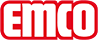 emco Bauemco Diplomaat Original met gekartelde rubber inlage en cassetteborstel 522 TLS GCBtype522 TLS GCBbeloopbaarheidnormaal tot sterkdraagprofielenuit slijtvast, gelakt aluminium met aan de onderzijde geluiddempende stroken. De profielen zijn in twee hoogtes verkrijgbaar: 17 en 22 mm.ca. hoogte (mm)22loopvlakgeïntegreerde, slijtvaste, verrottingsvaste, gekartelde rubber inlagen.standaard profielafstand ca. (mm)3 mm afstandhouder van rubberKleurenBorstelstrip in grijsBorstelstrip in zwartzwartRubberverbindingStarre verbindinggarantie4 jaar garantieInformatie omtrent garanties vindt u op:AfmetingenBreedte:……….mm (staaflengte)Looplengte:……….mm (looprichting)contactemco Benelux B.V. · Divisie Bouwtechniek · Postbus 66, NL-5320 AB Hedel · Baronieweg 12b, NL-5321 JW Hedel · Tel. (+31) 073 599 8310 · België / Luxemburg: Tel. (+32) 056 224 978 · bouwtechniek@benelux.emco.de